KETENTUAN CARA MEMBUAT SURAT IZIN STUDI PENDAHULUAN/UJI VALIDITAS/PENELITIAN/PENGAMBILAN KASUS:Silahkan isi dan lengkapi form surat dibawah ini(bisa lihat contoh)Note : Instansi yang dituju harus jelas.Diprint warna dengan Kertas  F4 sebanyak 1 lembarNomor surat dapat dimintakan ke bagian prodi masing-masing (Perhatikan bulan dan tahun pembuatan surat) untuk diverifikasi dan validasi (tanda tangan)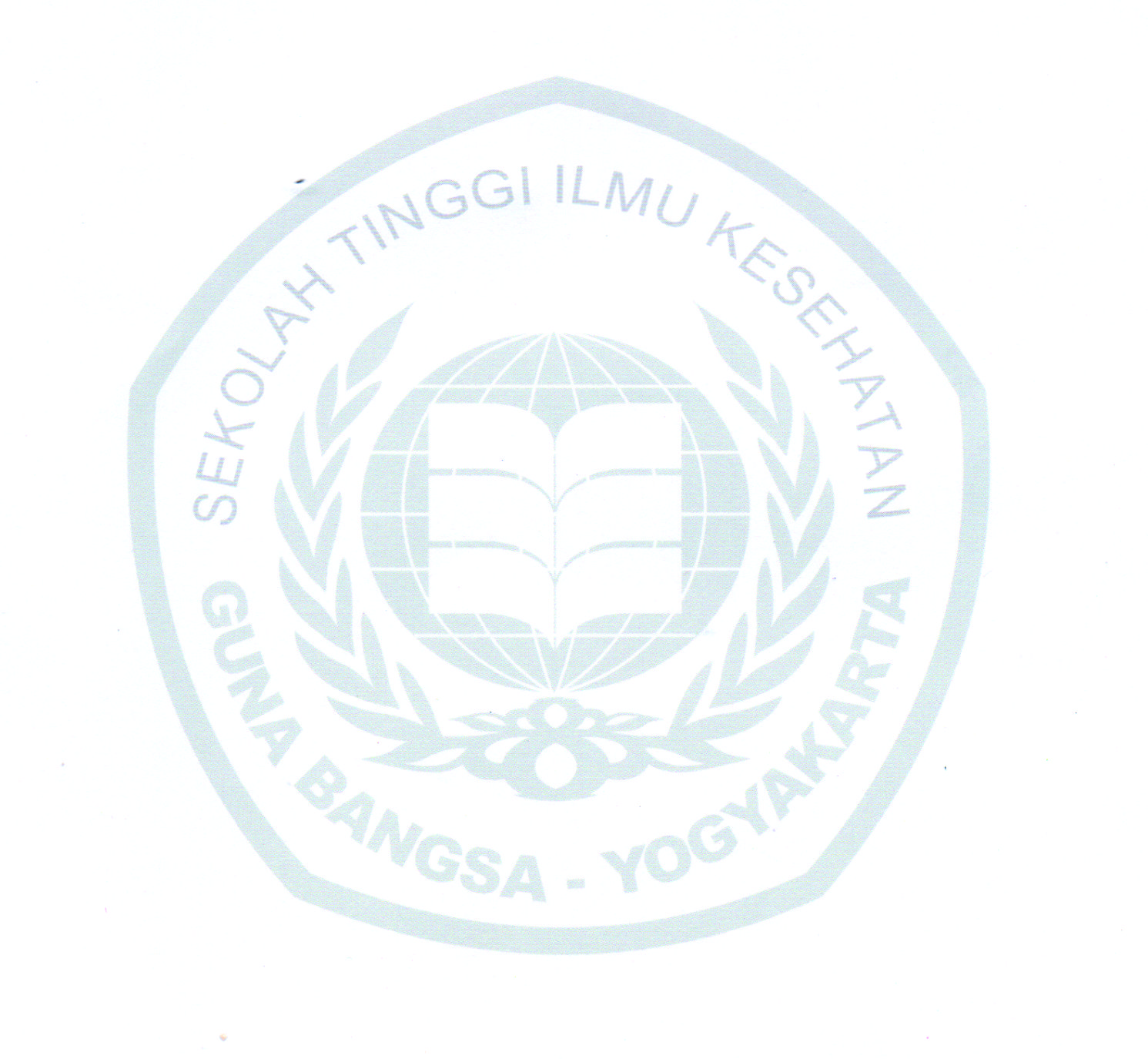 Nomor	: /STIKES-GB/Eks/Bulan/Tahun*Pada bagian Hal tuliskan sesuai tujuan,misalnya : Surat Izin  Studi Pendahuluan, Surat Izin Uji Validitas dan Reliabilitas, Surat Izin PenelitianSurat diambil di prodi untuk didistribusikan ke instansi yang dituju.Penyesuaian pandemi Covid 19 : setelah file di isi, silahkan di emailkan ke alamat email profesi_bidan@gunabangsa.ac.id dengan format penamaan :Surat stupen_nama_NIM : studi pendahuluanSurat uji valid_nama_NIM :uji validitas dan reliabilitasSurat ijin penelitian_nama_NIM :surat ijin penelitianNomor	:                /STIKES-GB/Eks/Bulan/Tahun*Hal     	: Surat Izin Studi PendahuluanKepada Yth.……………………………………………..Di TempatDengan hormat, Yang bertanda tangan di bawah ini saya:Nama 			: Yustina Ananti, S.ST., M.KesJabatan			: Ketua Program Studi Kebidanan Program SarjanaPerguruan Tinggi	: STIKES Guna Bangsa YogyakartaAlamat			: Jl. Ringroad Utara Condong Catur Depok Sleman YogyakartaDengan ini bermaksud mengajukan permohonan izin melaksanakan studi pendahuluan dalam rangka penyusunan Skripsi bagi mahasiswa kami:Nama 			: NIM			: Semester/TA		: Program Studi		: Judul Skripsi			:No.Hp			:Demikian permohonan ini kami sampaikan. Atas perhatiannya, kami ucapkan terima kasih.Tembusan:Arsip Nomor	: 000001/STIKES-GB/Eks/VIII/2017Hal     	: Permohonan Izin Studi PendahuluanKepada Yth.Kepala Balai Laboratorium Kesehatan YogyakartaDi TempatDengan hormat, Yang bertanda tangan di bawah ini saya:Nama 			: Yustina Ananti, S.ST., M.KesJabatan			: Ketua Program Studi Kebidanan Program SarjanaPerguruan Tinggi	: STIKES Guna Bangsa YogyakartaAlamat			: Jl. Ringroad Utara Condong Catur Depok Sleman YogyakartaDengan ini bermaksud  mengajukan permohonan izin melaksanakan studi pendahuluan dalam rangka penyusunan skripsi bagi mahasiswa kami :Nama 			:Yohana Pa GuduNIM			: 13200093Semester/TA		:  VI (Enam) / 2016-2017Program Studi		: Kebidanan Program SarjanaJudul Tugas Akhir	:Angka Lempeng Total Pada Es Jeruk di YogyakartaNo.Hp			:08XXXXXXXDemikian permohonan ini kami sampaikan. Atas perhatiannya, kami ucapkan terima kasih.Tembusan:Arsip 